Subject:​ ART HISTORYTopic: ​PROPAGANDA POSTERS: WORLD WAR IAge of students:​ 17 ­18Language level: ​B1/B2Time:​ 90/ 120 MINUTESContents aims:After completing the lesson, the student will be able to:Describe elements of propaganda poster.Analyze the visual contents of propaganda poster.Recognize and list the aims of a proaganda poster. Discuss the differences between common language and the language used in propaganda posters.Create a propaganda poster.Language aims:After completing the lesson, the student will be able to:Use the vocabulary to describe features of a poster.State an opinion about the poster, using examples from the lesson to support the opinion.Prerequisites:To be able to describe a picture. Use of present/past tense. Passive. Modals. Expressing suppositionsMaterials: ​Photos, the Net, a projectorProcedure steps:step 1 ( 15minutes)​:WARM UP ACTIVITIES ­ the teacher introduces the topic and asks the students to define the three key­words in the title, with the help of a dictionary if necessary:PROPAGANDA:POSTER:WORLD WAR:Since WORLD WAR I is mainly involved, a possible question including History can be asked to give students a general idea of the historical context which produced that tragic event. Students can fill in the following table:To help students describe war and propaganda, teachers can introduce new words and concepts explaining their meaningGlossary Figure, stroke, caption, atmosphere, army, patriottism, to appoint, to join, chivalry, hero, battle field, trenches, attack, annexion, freedom, conquest, to conquer, political, political power,  comrades.step 2 (30minutes) : ​the teacher divides the class into 5 groups. Each group must cooperate and analyze the poster given, filling in the table which covers the 2 aspects stated:visual featureslanguage usedAll together the posters analyzed will be 5step 3 (30minutes) ​:each group shares its results with the class, asking/answering possible questionsstep 4 (15minutes): ​the class fills in a table which summarizes the features all the posters have in commonstep 5 (15minutes)​: ​the class is asked to create a poster supporting PEACEExpansion. For a further and more complete knowledge of ​WORLD WAR I ​a literary approach can be suggested.Some war poems can be read and analyzed with the whole group, focusing on the language used by poets to convey the sense of horror they experienced in war or to support patriotism and heroism.:Isaac RosenbergBreak of Day in the TrenchesThe darkness crumbles away.It is the same old druid Time as ever,Only a live thing leaps my hand,A queer sardonic rat,As I pull the parapet’s poppyTo stick behind my ear.Droll rat, they would shoot you if they knewYour cosmopolitan sympathies.Now you have touched this English handYou will do the same to a GermanSoon, no doubt, if it be your pleasureTo cross the sleeping green between.It seems you inwardly grin as you passStrong eyes, fine limbs, haughty athletes,Less chanced than you for life,Bonds to the whims of murder,Sprawled in the bowels of the earth,The torn fields of France.What do you see in our eyesAt the shrieking iron and flameHurled through still heavens?What quaver—what heart aghast?Poppies whose roots are in man’s veinsDrop, and are ever dropping;But mine in my ear is safe—Just a little white with the dust.Isaac Rosenberg‘August 1914′What in our lives is burnt In the fire of this?The heart’s dear granary? The much we shall miss?Three lives hath one life – Iron, honey, gold.The gold, the honey gone – Left is the hard and cold.Iron are our livesMolten right through our youth. A burnt space through ripe fields A fair mouth’s broken tooth.Wilfred OwenDulce Et Decorum EstBent double, like old beggars under sacks,Knock­kneed, coughing like hags, we cursed through sludge, Till on the haunting flares we turned our backsAnd towards our distant rest began to trudge. Men marched asleep. Many had lost their bootsBut limped on, blood­shod. All went lame; all blind; Drunk with fatigue; deaf even to the hootsOf disappointed shells that dropped behind.GAS! Gas! Quick, boys!­­ An ecstasy of fumbling, Fitting the clumsy helmets just in time;But someone still was yelling out and stumbling And floundering like a man in fire or lime.­­Dim, through the misty panes and thick green light As under a green sea, I saw him drowning.In all my dreams, before my helpless sight,He plunges at me, guttering, choking, drowning.If in some smothering dreams you too could pace Behind the wagon that we flung him in,And watch the white eyes writhing in his face, His hanging face, like a devil's sick of sin;If you could hear, at every jolt, the blood Come gargling from the froth­corrupted lungs, Obscene as cancer, bitter as the cudOf vile, incurable sores on innocent tongues,­­ My friend, you would not tell with such high zest To children ardent for some desperate glory, The old Lie: Dulce et decorum estPro patria mori.Rupert BrookeThe SoldierIf I should die, think only this of me: That there's some corner of a foreign field That is for ever England. There shall be In that rich earth a richer dust concealed;A dust whom England bore, shaped, made aware, Gave, once, her flowers to love, her ways to roam, A body of England's, breathing English air, Washed by the rivers, blest by suns of home.And think, this heart, all evil shed away,A pulse in the eternal mind, no lessGives somewhere back the thoughts by England given; Her sights and sounds; dreams happy as her day;And laughter, learnt of friends; and gentleness, In hearts at peace, under an English heaven.COUNTRIESWhen did theWHY ?When didConsequencesINVOLVEDwar start?causesthe warfinish?ANALYSIS OF VISUAL FEATURESANALYSIS OF LANGUAGEmain figures:Is there a ​caption​?Yes.........  No.........space organization:If YES, what are t​he key­words​?­colours:­­stroke:­atmosphere created:verbs:­ what verb tense is predominant?­ what feeling do they convey?ANALYSIS OF VISUAL FEATURESANALYSIS OF LANGUAGEmain figures:Is there a ​caption​?Yes.........  No.........space organization:If YES, what are t​he key­words​?­colours:­­stroke:­atmosphere created:verbs:­ what verb tense is predominant?­ what feeling do they convey?ANALYSIS OF VISUAL FEATURESANALYSIS OF LANGUAGEmain figures:Is there a ​caption​?Yes.........  No.........space organization:If YES, what are t​he key­words​?­colours:­­stroke:­atmosphere created:verbs:­ what verb tense is predominant?­ what feeling do they convey?ANALYSIS OF VISUAL FEATURESANALYSIS OF LANGUAGEmain figures:Is there a ​caption​?Yes.........  No.........space organization:If YES, what are t​he key­words​?­colours:­­stroke:­atmosphere created:verbs:­ what verb tense is predominant?­ what feeling do they convey?ANALYSIS OF VISUAL FEATURESANALYSIS OF LANGUAGEmain figures:Is there a ​caption​?Yes.........  No.........space organization:If YES, what are t​he key­words​?­colours:­­stroke:­atmosphere created:verbs:­ what verb tense is predominant?­ what feeling do they convey?ANALYSIS OF VISUAL FEATURESANALYSIS OF LANGUAGEmain figures:Is there a ​caption​?Yes.........  No.........space organization:If YES, what are t​he key­words​?­colours:­­stroke:­atmosphere created:verbs:­ what verb tense is predominant?­ what feeling do they convey?ANALYSIS OF VISUAL FEATURESANALYSIS OF LANGUAGE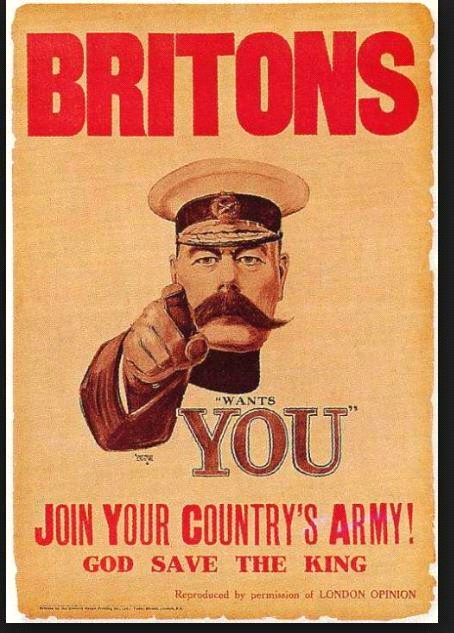 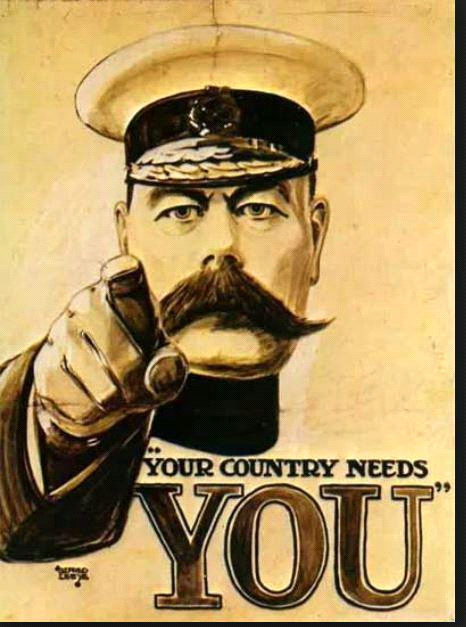 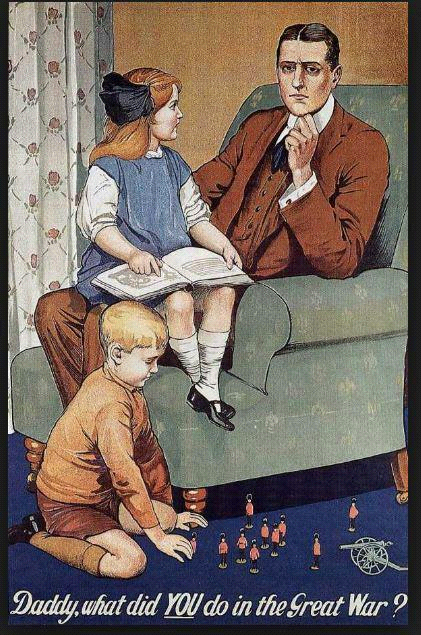 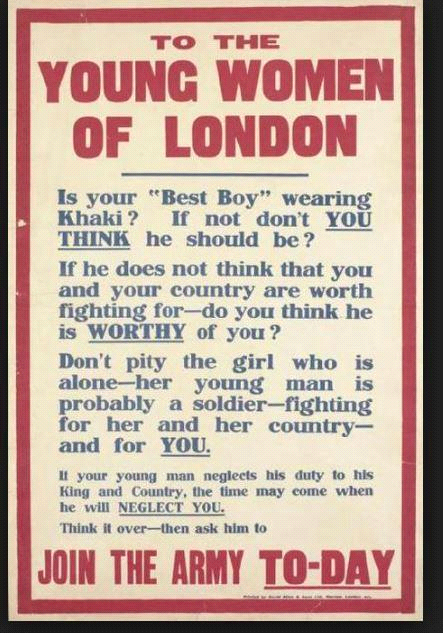 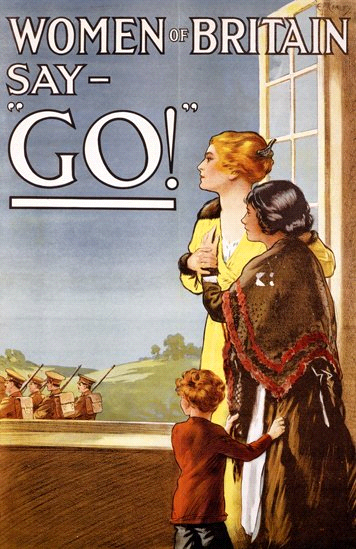 